ПОЗИВ ЗА ПОДНОШЕЊЕ ПОНУДА ЗА НАБАВКУ НА КОЈУ СЕ ЗАКОН НЕ ПРИМЕЊУЈЕ- УСЛУГА ПРОЦЕНЕ КАПИТАЛА-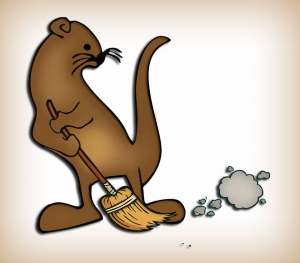 ЈКП „ ВИДРАК“ ВАЉЕВОВојводе Мишића 5014000 ВаљевоДел.бр.01-5958/1-21Тел: 014/221-556www.vidrakvaljevo.comДОКУМЕНТАЦИЈА ЗА НАБАВКУ   УСЛУГА ПРОЦЕНЕ КАПИТАЛА У-22/2021Септембар, 2021.годЈКП „ВИДРАК“ ВАЉЕВОУпућује Позив за достављање понуда За  набавку	Позивамо вас да уколико сте заинтересовани , доставите понуду за  набавку у поступку  набавке   У-22/2021 –услуге –услуге процена капитала.	            Документацију може преузети лице које поседује овлашћење заинтересованог понуђача у нашим просторијама, које се налазе у ул. Војводе Мишића 50 у Ваљеву, сваког радног дана од 08.00-14.00 часова или се доставља понуђачу на лични захтев, путем поште, e-maila.	Заинтересовани понуђачи су обавезни да своје понуде доставе лично или путем поште најкасније до  30.09.2021. Благовременим ће се сматрати понуде које стигну до  30.09.2021. год. на адресу ЈКП „ВИДРАК“ Ваљево, улица Војводе Мишића 50 до 10:10 часова истога дана.	Јавно отварање понуда обавиће се истог дана када је крајњи рок за пријем понуда, односно  30.09.2021.год у 10:20 часова .Отварању понуда могу да присуствују представници понуђача са овлашћењем, које се предаје комисији непосредно пре јавног отварања понуда.	Одлуку о додели уговора наручилац ће донети у року од 05 дана од дана јавног отварања понуда.	Број  набавке У-22/2021 – услуге процена капитала.У П У Т С Т В Оза сачињавање понуде по позиву бр. У-22/2021	   1.Понуда се подноси на оригиналном обрасцу из документације.	Понуда мора бити јасна, читко откуцана или написана неизбрисивим мастилом и свака страна мора бити потписана од стране овлашћеног лица.Понуда се подноси у затвореној коверти, са тачно наведеном адресом понуђача и назнаком  НЕ ОТВАРАТИ – понуда за  набавку „услуге процена капитала.“  бр: У-22/2021.	2.Понуда и сва акта морају бити на српском језику. Понуда се доставља тако што понуђач уписује тражене податке у обрасце који су саставни део документације.Комисија за набавке узеће у разматрање само благовремене понуде. Понуда ће се сматрати благовременом ако је наручиоцу достављена до рока назначеног у позиву за достављање. Наручилац ће као неисправне одбити понуде које су благовремено предате али за које се после отварања понуда на основу прегледа и оцене утврди да не испуњавају све захтеве из документације.	Вредновање понуда ће се вршити на основу следећих критеријума : најнижа понуђена цена.У случају да две или више понуда имају исту најнижу понуђену цену, наручилац ће позвати понуђаче чије су понуде са истом најнижом понуђеном ценом и најповољнију понуду изабрати жребом. Поступак избора најповољније понуде путем жреба ће се обавити на следећи начин:1. Наручилац ће упутити позив понуђачима чије су понуде са истом најнижом понуђеном ценом да присуствују поступку жребања;2. Поступак жребања водиће председник Комисије и биће обављен упросторијама наручиоца;3. Комисија ће водити записник о поступку жребања;4. Комисија ће припремити посуду и куглице у којима ће бити папирићи са називима понуђача чије су понуде са истом најнижом понуђеном ценом;5. Жребање ће бити обављено тако што ће председник комисије извршити извлачење једне куглице, извадити папирић из исте и прочитати назив понуђача којем ће Наручилац доделити уговор.ЈКП ‘’ ВИДРАК‘’ ВАЉЕВОБрој: 01 -5958/1-21У Ваљеву 24.09.2021 године            ОБРАЗАЦ ПОНУДЕ бр. _____                                                       - УСЛУГА ПРОЦЕНЕ КАПИТАЛА-НАПОМЕНА : Не попуњавати у горњој табели са назнаком ’’ по договору ’’, јер се неће разматрати.На крају ове стране ставити потпис овлашћеног лица.						______________________________Техничка спецификација               ПРОЈЕКТНИ   ЗАДАТАКПредмет јавне набавке мале вредности су услуге процене вредности имовине, капитала и обавезе у складу са међународним рачуноводственим стандардима/ међународним стандардима финансијског извештавања (IAS/IFRS) и међународним стандардима процене (IVS) и захтевима које дефинише поступак усаглашења са Законом о јавној својини.А)  ЦИЉЕВИ И ПОЛАЗНЕ ОСНОВЕ ПРОЦЕНЕ1. Циљеви процена вредности имовине и капитала ЈКП "ВИДРАК" ВАЉЕВО су следећи: Исказивање реалне вредности имовине која се односи на непокретности и процене капитала ЈКП "ВИДРАК" ВАЉЕВО на дан 01.01.2021. године, у складу са прописима који регулишу област рачуноводства, укључујући и спровођење теста обезвређења НПО (некретнине, постројења и опрема) и по потреби осталих сегмената имовине. 2. Заједничке полазне основе, карактеристике и садржај извештаја о процени за све наведене циљеве у тачки 1. су следећи: 2.1. Процена мора бити документована и верификована од стране процењивача у облику синтетичких и аналитичких прегледа (excel) са информацијама о:  полазним подацима на основу којих је извршена процена,  основним претпоставкама које су коришћене у процени,  ограничењима која су се јавила приликом процењивања и начину њиховог превазилажења,  методологији процене, односно разлозима избора одређеног метода процене, предностима и манама појединих решења-метода, са вредносним изразом ефеката свих анализираних метода, укључујући и изабрани метод  начину, основама и разлозима доношења одређених одлука у спорним ситуацијама или ситуацијама које имају више могућих решења, било да се ради о методу процене или другим питањима  резиме резултата процене  ефектима извршене процене у ситетичком и аналитичком извештају  аналитички извештаји морају да садрже део преузетих података од ЈКП "ВИДРАК" ВАЉЕВО и део са свим елементима процене како су наведени у овом пројектном задатку, укључујући и опис предмета процене  анализи реалности извршене процене у односу на затечено књиговодствено стање и њене прихватљивости са становишта међународних и националних стандарда процене и рачуноводстевних стандарда,  препорукама према ЈКП "ВИДРАК" ВАЉЕВО  садржи све неопходне податке, објашњења и информације неопходне за књижење усвојене процене у пословним књигама ЈКП "ВИДРАК" ВАЉЕВО (аналитички и синтетички) у складу са члановима 8. и 9. Закона о рачуноводству („Службени гласник РС“ бр. 73/2019);  садржи све неопходне податке, објашњења и информације, као и формално-правне услове неопходне за регистрацију процењених ставки учешћа Града ВАЉЕВА (у даљем тексту: Град) у капиталу ЈКП "ВИДРАК" ВАЉЕВО код Агенције за привредне регистре. 2.2. Реализација циљева мора бити у потпуности у складу са важећим законским прописима, подзаконским актима, стандардима, добром праксом и обичајима, у делу који се односе на привредна друштва, али и на јавни сектор, и то у складу са:  рачуноводственим прописима, а нарочито Законом о рачуноводству и Међународним рачуноводственим стандардима у смислу како их дефинише Закон о рачуноводству;  прописима који регулишу област имовинско-правних односа у Републици Србији;  прописима из области комуналне делатности и другим прописима који регулишу јавни сектор;  пореским прописима  прописима, подзаконским акатима, стандардима, добрим обичајима и праксом,  међународним и националним, који регулишу област процењивања имовине и капитала код привредних друштава у приватном и јавном сектору. 2.3. Изабрани метод и поступци процене морају бити одабрани и реализовани тако да омогућавају остварење циљева процене и заштиту интереса ЈКП "ВИДРАК" ВАЉЕВО. Б)  СПЕЦИФИКАЦИЈА ПОСЛОВА И ЗАДАТАКА Проценитељ је дужан да изврши процену имовине, обавеза и капитала ЈКП "ВИДРАК" ВАЉЕВО у процесу усклађивања оснивачких аката јавних предузећа чији је оснивач град са Законом о јавним предузећима, поштујући циљеве и основе наведене у тачкама 1. и 2. претходног поглавља. Реализација услуге процене дела имовине и капитала ЈКП "ВИДРАК" ВАЉЕВО односно испуњења тачака 1. и 2. (циљеви процене и полазне оцене процене) реализује се кроз извршење следећих послова и задатака, специфицираних у наставку: 1. Процена се односи на процену нематеријалних улагања, непокретности, постројења и опреме (НПО) укључујући и земљиште, које користи ЈКП "ВИДРАК" ВАЉЕВО или је користило и процену осталог дела имовине (залихе, потраживања и друго) као и обавеза и капитала. Процена осталих позиција имовине врши у случају да је она неопходна за утврђивање процењене вредности капитала, а у складу са рачуноводственим политикама. Сви сегменти процене укључују и спровођење теста обезвређења и евентуално укључивање ефеката обезвређења у процену. 2. Процена се врши за све позиције нематеријалних улагања и НПО (група 01 и 02 контног оквира) које презентује наручилац, без обзира који субјект и која имовинска права остварује над појединим ставкама, с тим да је неопходно да се по завршетку процене аналитички поделе све процењене ставке на категорије имовинских права и носиоце тих права онако како су дефинисани Законом о јавној својини (подела права над имовином између Града и ЈКП "ВИДРАК" ВАЉЕВО) са јасним инструкцијама за књижење са књиговодственог, пореског и имовинско – правно аспекта. Описане активности морају бити координиране са надлежним службама оснивача.3. Проценитељ је дужан да изврши процену добара која су уложена у основни капитал ЈКП "ВИДРАК" ВАЉЕВО од стране Града, односно да утврди учешће Града у укупном капиталу ЈКП (аналитички, описно, количином и вредношћу) у сарадњи са наручиоцем и надлежним службама оснивача, на начин како то оснивач захтева. 4. Проценитељ је дужан да, осим ставке капитала у пасиви биланса ЈКП "ВИДРАК" ВАЉЕВО, посебну пажњу усмери на процену корекције одложених прихода у пасиви биланса ЈКП "ВИДРАК" ВАЉЕВО, формираних у складу са МРС 20 и ИФРИЦ 18 који представљају већински извор средстава за НПО (пандам НПО), уколико је исту потребно извршити. 5. Процена вредности дела имовине и капитала врши се са стањем на дан 01.01.2021. године. Понуђач је у обавези да процени фер вредност појединачно за сваку позицију која је предмет процене, као и да сачини одговарајуће рекапитулације (синтетичке и аналитичке) о утврђеним разликама између процењене и књиговодствене вредности са стањем на дан, појединачно за сваку позицију како би било могуће књижење ревалоризационих резерви за НПО. 6. Проценитељ је у обавези да сачини предлог за књиговодствено евидентирање свих ефеката извршене процене у пословним књигама (главна књига и аналитичке евиденције) са препорукама о начину евиденције промена дo 31.12.2021. године. Обавезно се спроводи, а уколико се тестом обезвређења утвди да постоји, процена обезвређења залиха и потраживања мора да обухвати трендове до краја године. 7. За позицију НПО проценитељ је у обавези да осим процене вредности тог дела имовине утврди (процени-преиспита) и: - Корисни век трајања НПО, узимајући у обзир и улагања завршена до краја 2020. године, као и преостали век; - Посебно прикаже појединачно за свако средство процењену набавну вредност и процењену исправку вредности и предложи и образложи начин књижења извршене процене НПО (корекцијом исправке, набавне вредности и слично); - Резидуалну вредност за све или поједине категорије НПО код којих се очекује материјално значајна преостала вредност. Резидуална вредност се утврђује на аналитичком нивоу; - Спроведе тест обезвређења у складу са МРС 36 на аналитичком нивоу и укључи га у процену; 8. Коначни извештај о извршеној процени сачињава се у аналитичкој форми, посебно за НПО, посебно за капитал и посебно за остале делове имовине, у електронској и писаној форми у 4 истоветних примерака. Извештај од стране понуђача потписује одговорно лице. 9. Проценитељ се обавезује да на позив наручиоца, учествује у процесима усвајања Извештаја о процени на органима управљања ЈКП "ВИДРАК" ВАЉЕВО и Града као и процесу регистрације капитала код Агенције за привредне регистре и евентуалних накнадних консултација приликом вршења контроле пословних књига од надлежних органа, а у вези извршене процене. В)  НАЧИН ПЛАЋАЊА: Плаћање се врши уплатом на рачун понуђача у року до 45 дана од дана пријема исправне фактуре испостављене након достављања извештаја о процени вредности имовине и капитала на дан 01.01.2021. године Понуђачу није дозвољено да захтева аванс. Г)  ИЗВРШЕЊА УСЛУГА: Максимални рок за подношење радне верзије (прелиминарног) извештаја је 30 календарских дана од дана почетка предаје неопходне документације за извршене услуге од стране Наручиоца, а по закључењу уговора. Наручилац ће одмах по закључењу уговора сачинити радни тим чији ће задатак бити да континуирано пружа сву неопходну стручну помоћ у смислу давања документације, информација, обилажења локација и свих других активности неопходних за извршене предметног уговора у мери у којој располаже потребном документацијом и ресурсима. Проценитељ је у обавези да у предвиђеном року преда Наручиоцу прелиминарни извештај на који Наручилац, примедбе мора доставити најкасније у року од 15 дана у писаној и електронској форми, након чега проценитељ коначан извештај мора доставити Наручиоцу у року од 15 дана од достављања примедби, тј. 60 календарских дана од дана закључења уговора, тј. започињања услуге која је предмет уговора.               Потпис овлашћеног лица понуђача					                                       ________________________________Назив фирме и седиштеАдреса понуђачаИме и презиме контакт особеТел.,факс, е-маилЖиро- рачунМатични бројРегистарски бројШифра делатностиПорески бројБрој  набавкеУ-22/2021Услови плаћања (у складу са Законом о роковима измирења новчаних обавеза у комерцијалним трансакцијама)45 данаУкупна цена услуге  без ПДВ- аУкупна цена услуге  са ПДВ- омРок извршења